How a Bill Becomes a Law - Assignment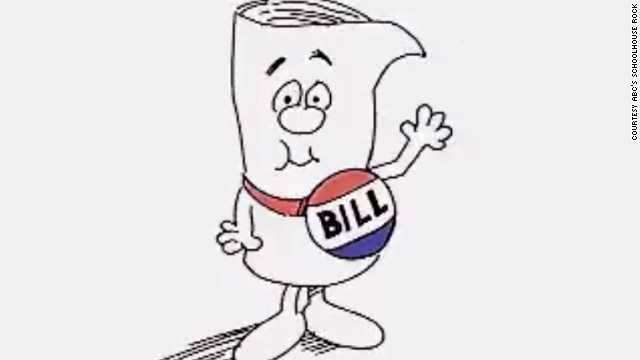 Carefully read through the attached explanation, “How a Bill Becomes a Law.” Highlight or number the main steps in the process.  Then, using the information from the explanation, you will create your own presentation of how a bill becomes a law. You can use any of the methods suggested below, or if you have another idea, you are welcome to do that instead. The only requirement is that your presentation must include every step described in the explanation handout.Some ideas for your presentation:Make a flow chart Create a skit and act it out (ex.: similar to “I’m Just a Bill” from Schoolhouse Rock)Make a PowerPointDraw a comic stripDraw out a timeline of a bill going through each stepWrite and sing a song or a rap about a bill becoming a law